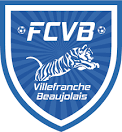 FORMULAIRE D’ABONNEMENT SAISON 2019/2020NOM : ………………………………………….Prénom : …………………………………………
ADRESSE : ………………………………………………………………………………………………
CODE POSTAL : …………….. VILLE : ……………………………………………………………
E-MAIL : ……………………………………............ N°TEL : ……………………………………* Le prix des places en tribune est de 7€ et moitié prix avec l’achat de l’abonnement. Les avantages pour les abonnésRéduction sur le prix de matchPriorité pour les matchs de Coupe de FranceInvitations pour des matchs dans la saisonSoirée pour les abonnés10% de Réduction sur les articles de la boutiqueUne casquette du club offerteRemise chez les partenaires du FCVB (pour les connaitre, consulter www.fcvb.fr)
VOTRE REGLEMENT : 
Espèces :       € 
Chèque :       € (à l’ordre de FCVB) 
CB :                € (VISA ou MASTERCARD) 
Nom du porteur :                                         N° de carte :                                                 Expire fin : 
En signant ce présent document, je déclare avoir pris connaissance des conditions générales de vente et les accepter.Date :     /       / 
Signature (Précédée de « Bon pour commande »)Toute demande devra être accompagnée de son règlement immédiat par chèque, espèces ou CB. Vous serez informé par mail de la disponibilité de votre carte d’abonnement et des modalités de retrait.FORMULETRIBUNETARIFSQUANTITETOTALPLACE/MATCH*SAISONJean GACHON60 €3.52€ au lieu de 7€